الشغل و الطاقة الداخلية-Travail et énergie interneI-مفاعيل الشغل المكيسب من طرف مجموعة:*- للشغل االمكتسب من طرف مجموعة ما، عدة مفاعيل هي :- ارتفاع درجة حرارة المجموعة .- تغير الحالة الفيزيائية للمجموعة .- تشويه مجموعة مرنة .- ارتفاع ضغط مجموعة غازية .*- يتحول هذا الشغل المكتسب إلى طاقة مخالفة لطاقة الوضع الثقالية و الطاقة الحركية ، فهي إذن شكل آخر من أشكال الطاقة يسمى : الطاقة الداخلية II- الكاقة الداخلية – Energie interne1- تعريف: " نسمي الطاقة الداخلية لمجموعة معزولة ميكانيكيا و التي نرمز لها ب U مجموع طاقتها الحركية المجهرية و طاقة وضعها : .": الطاقة الحركية المجهرية ، و تعزى إلى ارتجاج الجزيئات أو الذرات .: طاقة الوضع للمجموعة و هي ناتجة عن التأثيرات البينية بين الدقائق المكونة للمجموعة و بالتالي نجدها على شكل طاقة الوضع المجهرية  و طاقة الربط .         ( بالجول )2- الطاقة الحركية المجهرية:توجد مختلف الدقائق التي تكون المادة في ارتجاج مستمر و غير مرتب ( désordonné ).بالنسبة للغازات يكون الارتجاج مهما ؛ لكون جزيئات الغاز أكثر حرية في حركتها و كل ارتفاع في درجة الحرارة مرتبط بالزيادة في سرعة الارتجاج لجزيئات هذا الغاز . و نسمي طاقة الارتجاج الحراري ، المجموع الذي يوافق كل الطاقات الحركية لجزيئات الغاز .  و كلما ارتفعت درجة الحرارة للغاز كبرت طاقة الارتجاج الحراري .بالنسبة للسوائل تقل أهمية الارتجاج لكون الجزيئات في تماس مع بعضها.بالنسبة للأجسام الصلبة ، يقتصر الارتجاج على اهتزازات حول مواضع متوسطة و مثبتة تسمى مواضع التوازن.3- طاقة الوضع للمجموعة .1-3:طاقة الوضع المجهرية:هي مجموع طاقة الوضع بالنسبة لكل الدقائق ، أي طاقة الوضع للتأثير البيني بين هذه الدقائق .2-3: طاقة الربط :تتعلق هذه الطاقة بالتأثيرات البينية التي تضم استقرار البُنيان الجزيئي ، و التي يمكن اعتبارها طاقة وضع .III- تغير الطاقة الداخلية لمجموعة.1- تبادل الطاقة مع المحيط الخارجي :1-1: انتقال الطاقة بالحرارة. خلاصة:  عند تسخين الماء تنتقل الحرارة من اللهب إلى الماء فتزداد درجة حرارته ، مما يؤدي إلى الزيادة في ارتجاح الجزيئات ، فتتزايد الطلقة الداخلية للماء. و يساوي تغير الطاقة الداخلية  ، في هذه الحالة ، كمية الطاقة التي تم تبادلها مع الوسط الخارجي ، و التي تسمى عادة بكمية الحرارة أو كمية الطاقة الحرارية ، رمزها Q ، أي أن    ( بالجول ):2-1: انتقال الطاقة بالشغل:عندما تخضع مجموعة ما إلى قوة خارجية تنجز شغلا ، فإنها تتبادل الطاقة مع المحيط الخارجي ، فتتغير طاقتها الداخلية U . و يساوي تغير الطاقة الداخلية U  في هذه الحالة ؛ كمية الطاقة التي تم تبادلها مع المحيط الخارجي و التي هي على شكل شغل . فنكتب : .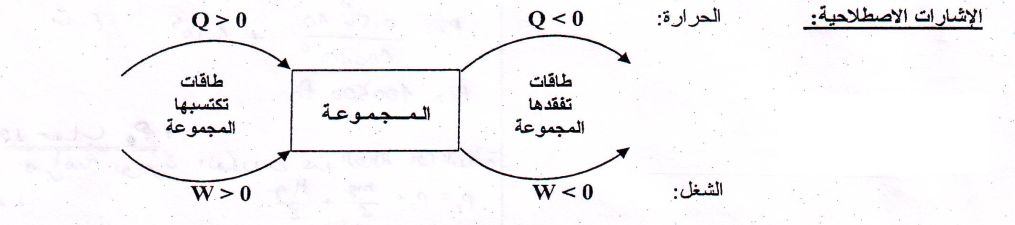 2- التبادل الطاقي على شكل شغل و كمية حرارة: "المبدأ الأول للترموديناميك ( علم الحرارة و التحريك )يُمكن لمجموعة ما أن تتبادل الطاقة مع الوسط الخارجي بالشغل و بالحرارة في نفس الوقت .1-2: نص المبدأ الأول للترموديناميك:" يساوي تغير الطاقة الداخلية  أثناء تحول ما ، مجموع الطاقات المتبادلة مع المحيط الخارجي : 2-2: التحول الحلقي:Transformation cyclique نقول إن المجموعة تنجز تحولا حلقيا أو مُغلقا إذا كانت الحالة النهائية مماثلة للحالة البدئية و بالتالي:  أي أن :خلال تحول حلقي ، إذا اكتسبت المجموعة الطاقة على شكل حرارة فإنها تُحررها على شكل شغل و العكس صحيح .و بالتالي فالمجموعة لا تكتسب و لا تفقد شيئا من الطاقة .انتهى